OGGETTO : Avviso esplorativo di raccolta adesioni per l’espletamento di procedura negoziata ai sensi dell’art.36 comma 2 lett.b) del DLgs 50/2016 e ss.mm.ii., per l’appalto del servizio di pre-post scuola per gli alunni delle scuole primarie e secondarie di primo grado site nel Comune di Pescia per tre anni scolastici, più ulteriori tre anni scolastici                                        VERBALE DI RISPONDENZA FORMALE DELLE ISTANZESi da atto che alla scadenza per la presentazione delle manifestazioni di interesse all’oggetto, stabilita per le ore 12,00 del giorno 25/06/2018, sono pervenute n° 6 istanze. Oggi, addì 26 giugno 2018, alle ore 9,30, il RUP della C.U.C. ha verificato la rispondenza formale delle candidature acquisite in esito alla suddetta manifestazione d’interesseSono state presentate n° 6 manifestazioni di interesse, protocollate nell’ordine come segue:  prot. 21236 del 20/06/2018, pervenuta stessa data alle ore 8,59 prot. 21386 del 21/06/2018, pervenuta il 20/06/2018 alle ore 17,34 prot. 21715 del 22/06/2018, pervenuta stessa data alle ore 12,21 prot. 21843 del 22/06/2018, pervenuta stessa data alle ore 17,52prot. 21863 del 25/06/2018, pervenuta stessa data alle ore 8,42prot. 21935 del 25/06/2018, pervenuta stessa data alle ore 11,54Sono pervenute ulteriori due istanze con prot. 21844 e 21883, ambedue il 25/06/2018, con stesso firmatario e che risultano del tutto identiche a quella con prot. 21386, per cui viene considerata valida solo la prima pervenuta.   A seguito della verifica delle dichiarazioni, il RUP ammette tutte le 6 manifestazioni di interesse, come sopra elencate, non provvedendo a sorteggio, come previsto nell’avviso nel caso di numero di istanze inferiore a 10 .                                                                                       IL RUP della C.U.C.                                                                               Dr.ssa Alessandra Galligani                                                                                        (f.to all’originale)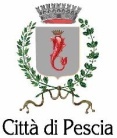 CENTRALE UNICA DI COMMITTENZA PESCIA-UZZANO (C.U.C.)